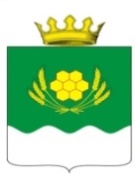 АДМИНИСТРАЦИЯ КУРТАМЫШСКОГО МУНИЦИПАЛЬНОГО ОКРУГА КУРГАНСКОЙ ОБЛАСТИПОСТАНОВЛЕНИЕот 22.06.2022 г. № 149               г. КуртамышОб утверждении Положения о порядке подачи обращения гражданина, замещавшего в Администрации Куртамышского муниципального округа Курганской области должность муниципальной службы, включенную в перечень должностей, установленный муниципальным правовым актом Администрации Куртамышского муниципального округа Курганской области, о даче согласия на замещение на условиях трудового договора должности в организации и (или) выполнение в данной организации работ (оказание данной организации услуг) в течение месяца стоимостью более ста тысяч рублей на условиях гражданско-правового договора (гражданско-правовых договоров), если отдельные функции муниципального (административного) управления данной организацией входили в его должностные обязанности, до истечения двух лет после увольнения с муниципальной службы	В соответствии с пунктом 1 статьи 12 Федерального закона от 25 декабря 2008 года № 273-ФЗ «О противодействии коррупции», частью 4 статьи 14 Федерального закона от 2 марта 2007 года № 25-ФЗ «О муниципальной службе в Российской Федерации», статьей 39  Устава Куртамышского муниципального округа Курганской области Администрация Куртамышского муниципального округа Курганской области ПОСТАНОВЛЯЕТ: 1. Утвердить Положение о порядке подачи обращения гражданина, замещавшего в Администрации Куртамышского муниципального округа Курганской области должность муниципальной службы, включенную в перечень должностей, установленный муниципальным правовым актом Администрации Куртамышского муниципального округа Курганской области, о даче согласия на замещение на условиях трудового договора должности в организации и (или) выполнение в данной организации работ (оказание данной организации услуг) в течение месяца стоимостью более ста тысяч рублей на условиях гражданско-правового договора (гражданско-правовых договоров), если отдельные функции муниципального (административного) управления данной организацией входили в его должностные обязанности, до истечения двух лет после увольнения с муниципальной службы, согласно приложению к настоящему постановлению.2.  Финансовому отделу Администрации Куртамышского муниципального округа Курганской области (Солодкова О.А.), Отделу экономики Администрации Куртамышского муниципального округа Курганской области (Багаева Т.Г.), МОУО «Отдел образования Администрации Куртамышского муниципального округа Курганской области» (Показаньев В.В.), МОУК «Отдел культуры Администрации Куртамышского муниципального округа Курганской области» (Подгорбунских Л.С.), Отделу по развитию городской территории Администрации Куртамышского муниципального округа Курганской области (Перевалова Я.Г.), Отделу  по развитию сельских территорий Администрации Куртамышского муниципального округа Курганской области (Липина Н.Л.), Общему отделу Администрации Кургамышского муниципального округа Курганской области (Воробьева О.М.) ознакомить с настоящим постановлением муниципальных служащих под подпись.3. Признать утратившим силу постановление Администрации Куртамышского района от 12 января 2021 года № 1  «Об утверждении Положения о порядке подачи обращения гражданина, замещавшего в Администрации Куртамышского района должность муниципальной службы, включенную в перечень должностей, установленный муниципальным правовым актом Администрации Куртамышского района, о даче согласия на замещение на условиях трудового договора должности в организации и (или) выполнение в данной организации работ (оказание данной организации услуг) в течение месяца стоимостью более ста тысяч рублей на условиях гражданско-правового договора (гражданско-правовых договоров), если отдельные функции муниципального (административного) управления данной организацией входили в его должностные обязанности, до истечения двух лет после увольнения с муниципальной службы».3. Настоящее постановление  вступает в силу после официального опубликования и распространяется на правоотношения с 10 января 2022 года.4. Опубликовать настоящее постановление  в информационном бюллетене «Куртамышский муниципальный округ: официально» и разместить на официальном сайте Администрации Куртамышского муниципального округа Курганской области.5.  Контроль за выполнением настоящего постановления возложить на управляющего делами-руководителя аппарата Администрации Куртамышского муниципального округа Курганской области.Глава Куртамышского муниципального округаКурганской области                                                                                                  А.Н. ГвоздевВоробьева О.М.21254Разослано по списку (см.  на обороте)Приложениек постановлению Администрации Куртамышского муниципального округа Курганской области  от 22.06.2022 г.      № 148 «Об утверждении Положения о порядке подачи обращения гражданина, замещавшего в Администрации Куртамышского муниципального округа Курганской области должность муниципальной службы, включенную в перечень должностей, установленный муниципальным правовым актом Администрации Куртамышского муниципального округа Курганской области, о даче согласия на замещение на условиях трудового договора должности в организации и (или) выполнение в данной организации работ (оказание данной организации услуг) в течение месяца стоимостью более ста тысяч рублей на условиях гражданско-правового договора (гражданско-правовых договоров), если отдельные функции муниципального (административного) управления данной организацией входили в его должностные обязанности, до истечения двух лет после увольнения с муниципальной службы»Положениео порядке подачи обращения гражданина, замещавшего в Администрации Куртамышского муниципального округа Курганской области  должность муниципальной службы, включенную в перечень должностей, установленный муниципальным правовым актом Администрации Куртамышского муниципального округа Курганской области, о даче согласия на замещение на условиях трудового договора должности в организации и (или) выполнение в данной организации работ (оказание данной организации услуг) в течение месяца стоимостью более ста тысяч рублей на условиях гражданско-правового договора (гражданско-правовых договоров), если отдельные функции муниципального (административного) управления данной организацией входили в его должностные обязанности, до истечения двух лет после увольнения с муниципальной службы1.  Настоящее  Положение определяет порядок подачи гражданином, замещавшим в Администрации Куртамышского муниципального округа Курганской области должность муниципальной службы, включенную в перечень должностей, установленный муниципальным правовым актом Администрации Куртамышского муниципального округа Курганской области  (далее – гражданин), обращения о даче согласия на замещение на условиях трудового договора должности в организации и (или) выполнение в данной организации работ (оказания данной организации услуг) в течение месяца стоимостью более ста тысяч рублей на условиях гражданско-правового договора (гражданско-правовых договоров), если отдельные функции государственного, муниципального (административного) управления данной организацией входили в его должностные обязанности, до истечения двух лет после увольнения с муниципальной службы (далее – обращение).2. Обращение оформляется в письменной форме согласно приложению 1 к настоящему Положению.3.  Гражданин подает обращение лично в Администрацию Куртамышского муниципального округа  Курганской области  (далее – уполномоченный орган) или путем направления обращения в Администрацию Куртамышского муниципального округа Курганской области заказным почтовым отправлением с описью вложения и с уведомлением о вручении по адресу: Курганская область, Куртамышский район, г.Куртамыш, ул. 22 Партсъезда, д. 40.4. Обращение регистрируется в журнале учета обращений (далее – журнал) незамедлительно, в присутствии гражданина при подаче обращения лично. В случае если обращение направлено гражданином почтовым отправлением,  данное обращение регистрируются журнале в течение двух календарных дней со дня его поступления в уполномоченный орган.5. Журнал ведется по форме согласно приложению 2 к настоящему Положению. Листы журнала должны быть прошнурованы, пронумерованы. Журнал хранится в уполномоченном органе.6. На обращении ставится отметка о дате и времени его поступления в уполномоченный орган, номер регистрации в журнале, подпись сотрудника уполномоченного органа, ответственного за прием и регистрацию обращений.7.  В случае если обращение подано в уполномоченный орган гражданином лично, после регистрации обращения сотрудник уполномоченного органа, ответственный за прием и регистрацию обращений, выдает гражданину расписку по форме согласно приложению 1 к настоящему Положению в получении обращения с указанием даты его получения и номера регистрации в журнале.8.  Обращение в срок не позднее 2 рабочих дней со дня его регистрации передается уполномоченным органом секретарю комиссии по соблюдению требований к служебному поведению муниципальных служащих и урегулированию конфликта интересов Администрации Куртамышского муниципального округа Курганской области (далее – комиссия по урегулированию конфликта интересов). Секретарь комиссии по урегулированию конфликта интересов в день поступления обращения передает его председателю комиссии по урегулированию конфликта интересов для организации работы по подготовке к заседанию указанной комиссии.9.  Комиссия по урегулированию конфликта интересов рассматривает обращение в порядке и сроки, установленные муниципальным правовым актом Администрации Куртамышского муниципального округа Курганской области.Управляющий делами - руководитель аппарата 			    Администрации Куртамышского муниципальногоокруга Курганской области 			                                            Г.В. Булатова                       Приложение 1к Положению о порядке подачи обращения гражданина, замещавшего в Администрации Куртамышского муниципального округа Курганской области должность муниципальной службы, включенную в перечень должностей, установленный муниципальным правовым актом в Администрации  Куртамышского муниципального округа Курганской области, о даче согласия на замещение на условиях трудового договора должности в организации и (или) выполнение в данной организации работ (оказание данной организации услуг) в течение месяца стоимостью более ста тысяч рублей на условиях гражданско-правового договора (гражданско-правовых договоров), если отдельные функции муниципального (административного) управления данной организацией входили в его должностные обязанности, до истечения двух лет после увольнения с муниципальной службыКомиссия по соблюдению требований к служебному поведению муниципальных служащих и урегулированию конфликта интересов  Администрации Куртамышского муниципального округа Курганской области от______________________________________________________________________ (фамилия, имя, отчество (при наличии) гражданина, адрес места жительства, номер телефона)ОБРАЩЕНИЕО ДАЧЕ СОГЛАСИЯ НА ЗАМЕЩЕНИЕ НА УСЛОВИЯХ ТРУДОВОГО ДОГОВОРА ДОЛЖНОСТИ В ОРГАНИЗАЦИИ И (ИЛИ) ВЫПОЛНЕНИЕ В ДАННОЙ ОРГАНИЗАЦИИ РАБОТ (ОКАЗАНИЕ ДАННОЙ ОРГАНИЗАЦИИ УСЛУГ) В ТЕЧЕНИЕ МЕСЯЦА СТОИМОСТЬЮ БОЛЕЕ СТА ТЫСЯЧ РУБЛЕЙ НА УСЛОВИЯХ ГРАЖДАНСКО-ПРАВОВОГО ДОГОВОРА (ГРАЖДАНСКО-ПРАВОВЫХ ДОГОВОРОВ) ЖУРНАЛ УЧЕТА ОБРАЩЕНИЙЯ,Я,_______________________________________________________________ ,_______________________________________________________________ ,_______________________________________________________________ ,_______________________________________________________________ ,(фамилия, имя, отчество (при наличии)(фамилия, имя, отчество (при наличии)(фамилия, имя, отчество (при наличии)(фамилия, имя, отчество (при наличии)замещавший(ая) в период с ______________________ по __________________________ замещавший(ая) в период с ______________________ по __________________________ замещавший(ая) в период с ______________________ по __________________________ замещавший(ая) в период с ______________________ по __________________________ замещавший(ая) в период с ______________________ по __________________________ замещавший(ая) в период с ______________________ по __________________________ замещавший(ая) в период с ______________________ по __________________________ _____________________________________________________________________________________________________________________________________________________________________________________________________________________________________________________________________________________________________________________________________________________________________________________________________________________________________________________________________________________________________________________________________________(наименование должности (ей) муниципальной службы)(наименование должности (ей) муниципальной службы)(наименование должности (ей) муниципальной службы)(наименование должности (ей) муниципальной службы)(наименование должности (ей) муниципальной службы)(наименование должности (ей) муниципальной службы)(наименование должности (ей) муниципальной службы)_____________________________________________________________________________________________________________________________________________________________________________________________________________________________________________________________________________________________________________________________________________________________________________________________________________________________________________________________________________________________________________________________________________в соответствии со статьей 14 Федерального закона от 2 марта 2007 года № 25-ФЗ «О муниципальной службе в Российской Федерации» прошу Вас дать согласие на замещение должности на условиях трудового договора и (или) на выполнение работ (оказание услуг) на условиях гражданско-правового договора (гражданско-правовых договоров)в соответствии со статьей 14 Федерального закона от 2 марта 2007 года № 25-ФЗ «О муниципальной службе в Российской Федерации» прошу Вас дать согласие на замещение должности на условиях трудового договора и (или) на выполнение работ (оказание услуг) на условиях гражданско-правового договора (гражданско-правовых договоров)в соответствии со статьей 14 Федерального закона от 2 марта 2007 года № 25-ФЗ «О муниципальной службе в Российской Федерации» прошу Вас дать согласие на замещение должности на условиях трудового договора и (или) на выполнение работ (оказание услуг) на условиях гражданско-правового договора (гражданско-правовых договоров)в соответствии со статьей 14 Федерального закона от 2 марта 2007 года № 25-ФЗ «О муниципальной службе в Российской Федерации» прошу Вас дать согласие на замещение должности на условиях трудового договора и (или) на выполнение работ (оказание услуг) на условиях гражданско-правового договора (гражданско-правовых договоров)в соответствии со статьей 14 Федерального закона от 2 марта 2007 года № 25-ФЗ «О муниципальной службе в Российской Федерации» прошу Вас дать согласие на замещение должности на условиях трудового договора и (или) на выполнение работ (оказание услуг) на условиях гражданско-правового договора (гражданско-правовых договоров)в соответствии со статьей 14 Федерального закона от 2 марта 2007 года № 25-ФЗ «О муниципальной службе в Российской Федерации» прошу Вас дать согласие на замещение должности на условиях трудового договора и (или) на выполнение работ (оказание услуг) на условиях гражданско-правового договора (гражданско-правовых договоров)в соответствии со статьей 14 Федерального закона от 2 марта 2007 года № 25-ФЗ «О муниципальной службе в Российской Федерации» прошу Вас дать согласие на замещение должности на условиях трудового договора и (или) на выполнение работ (оказание услуг) на условиях гражданско-правового договора (гражданско-правовых договоров)в в ________________________________________________________________________________________________________________________________________________________________________________________________(наименование, местонахождение организации, характер ее деятельности)(наименование, местонахождение организации, характер ее деятельности)(наименование, местонахождение организации, характер ее деятельности)__________________________________________________________________________________________________________________________________________________________________________________________________________________________________________________________________________________________________________________________________________________________________________________________________________________________________________________________________________________________________________________________________________________________________________________________________________________________________________________________________________________________________________________________________________________________________________________________________________________________________________________________________________________________________________________________________________________________________________________________________(предполагаемый срок действия договора, сумма оплаты за выполнение работ (оказание услуг) по гражданско-правовому договору (гражданско-правовым договорам)(предполагаемый срок действия договора, сумма оплаты за выполнение работ (оказание услуг) по гражданско-правовому договору (гражданско-правовым договорам)(предполагаемый срок действия договора, сумма оплаты за выполнение работ (оказание услуг) по гражданско-правовому договору (гражданско-правовым договорам)(предполагаемый срок действия договора, сумма оплаты за выполнение работ (оказание услуг) по гражданско-правовому договору (гражданско-правовым договорам)(предполагаемый срок действия договора, сумма оплаты за выполнение работ (оказание услуг) по гражданско-правовому договору (гражданско-правовым договорам)(предполагаемый срок действия договора, сумма оплаты за выполнение работ (оказание услуг) по гражданско-правовому договору (гражданско-правовым договорам)В мои должностные (служебные) обязанности входили следующие функции:В мои должностные (служебные) обязанности входили следующие функции:В мои должностные (служебные) обязанности входили следующие функции:В мои должностные (служебные) обязанности входили следующие функции:В мои должностные (служебные) обязанности входили следующие функции:В мои должностные (служебные) обязанности входили следующие функции:В мои должностные (служебные) обязанности входили следующие функции:1)1)_______________________________________________________________, _______________________________________________________________, (описание должностных обязанностей, исполняемых гражданином во время замещения им должности (ей) муниципальной службы)(описание должностных обязанностей, исполняемых гражданином во время замещения им должности (ей) муниципальной службы)2)2)_______________________________________________________________,_______________________________________________________________,(муниципального (административного) управления в отношении организации)(муниципального (административного) управления в отношении организации)3)3)_______________________________________________________________._______________________________________________________________.В мои должностные обязанности будет входить (выполняемая мною работа будет включать):В мои должностные обязанности будет входить (выполняемая мною работа будет включать):В мои должностные обязанности будет входить (выполняемая мною работа будет включать):В мои должностные обязанности будет входить (выполняемая мною работа будет включать):           1)________________________________________________________________,________________________________________________________________,________________________________________________________________,(краткое описание должностных обязанностей, характер выполняемых работ (услуг) в случае заключения трудового или гражданско-правового договора)(краткое описание должностных обязанностей, характер выполняемых работ (услуг) в случае заключения трудового или гражданско-правового договора)(краткое описание должностных обязанностей, характер выполняемых работ (услуг) в случае заключения трудового или гражданско-правового договора)           2)________________________________________________________________________________________________________________________________________________________________________________________________           3)________________________________________________________________.________________________________________________________________.________________________________________________________________.Намереваюсь (не намереваюсь) лично присутствовать на заседании комиссии по урегулированию конфликта интересов при рассмотрении настоящего обращения (нужное подчеркнуть).Намереваюсь (не намереваюсь) лично присутствовать на заседании комиссии по урегулированию конфликта интересов при рассмотрении настоящего обращения (нужное подчеркнуть).Намереваюсь (не намереваюсь) лично присутствовать на заседании комиссии по урегулированию конфликта интересов при рассмотрении настоящего обращения (нужное подчеркнуть).Намереваюсь (не намереваюсь) лично присутствовать на заседании комиссии по урегулированию конфликта интересов при рассмотрении настоящего обращения (нужное подчеркнуть).Намереваюсь (не намереваюсь) лично присутствовать на заседании комиссии по урегулированию конфликта интересов при рассмотрении настоящего обращения (нужное подчеркнуть).Намереваюсь (не намереваюсь) лично присутствовать на заседании комиссии по урегулированию конфликта интересов при рассмотрении настоящего обращения (нужное подчеркнуть).Намереваюсь (не намереваюсь) лично присутствовать на заседании комиссии по урегулированию конфликта интересов при рассмотрении настоящего обращения (нужное подчеркнуть).«__» ________ 20__ года«__» ________ 20__ года«__» ________ 20__ года_______________________(подпись)_______________________(подпись)_______________________(подпись)_______________________(подпись)____________________________________________________________________________________________________________________________________________________________________________________________________________________________________________________________________________________________________________РАСПИСКАРАСПИСКАРАСПИСКАРАСПИСКАОбращение _____________________________________________________________Обращение _____________________________________________________________Обращение _____________________________________________________________Обращение _____________________________________________________________(фамилия, имя, отчество (при наличии) гражданина(фамилия, имя, отчество (при наличии) гражданина(фамилия, имя, отчество (при наличии) гражданина(фамилия, имя, отчество (при наличии) гражданинаот «__» ___________________ 20 __ года о даче согласия на замещение на условиях трудового договора должности в организации и (или) выполнение в данной организации работ (оказание данной организации услуг) в течение месяца стоимостью более ста тысяч рублей на условиях гражданско-правового договора (гражданско-правовых договоров) зарегистрировано в журнале учета обращений «__» _____________ 20 __ года № __ .от «__» ___________________ 20 __ года о даче согласия на замещение на условиях трудового договора должности в организации и (или) выполнение в данной организации работ (оказание данной организации услуг) в течение месяца стоимостью более ста тысяч рублей на условиях гражданско-правового договора (гражданско-правовых договоров) зарегистрировано в журнале учета обращений «__» _____________ 20 __ года № __ .от «__» ___________________ 20 __ года о даче согласия на замещение на условиях трудового договора должности в организации и (или) выполнение в данной организации работ (оказание данной организации услуг) в течение месяца стоимостью более ста тысяч рублей на условиях гражданско-правового договора (гражданско-правовых договоров) зарегистрировано в журнале учета обращений «__» _____________ 20 __ года № __ .от «__» ___________________ 20 __ года о даче согласия на замещение на условиях трудового договора должности в организации и (или) выполнение в данной организации работ (оказание данной организации услуг) в течение месяца стоимостью более ста тысяч рублей на условиях гражданско-правового договора (гражданско-правовых договоров) зарегистрировано в журнале учета обращений «__» _____________ 20 __ года № __ .«__» ________ 20__ года«__» ________ 20__ года________________________________________________________________________________________(наименование должности ответственного должностного лица уполномоченного органа)(подпись ответственного должностного лица уполномоченного органа)(подпись ответственного должностного лица уполномоченного органа)(фамилия, имя, отчество (при наличии) ответственного должностного лица уполномоченного органа)Приложение 2 к Положению о порядке подачи обращения гражданина, замещавшего в Администрации  Куртамышского муниципального округа Курганской области должность муниципальной службы, включенную в перечень должностей, установленный муниципальным правовым актом в Администрации  Куртамышского муниципального округа Курганской области, о даче согласия на замещение на условиях трудового договора должности в организации и (или) выполнение в данной организации работ (оказание данной организации услуг) в течение месяца стоимостью более ста тысяч рублей на условиях гражданско-правового договора (гражданско-правовых договоров), если отдельные функции муниципального (административного) управления данной организацией входили в его должностные обязанности, до истечения двух лет после увольнения с муниципальной службы№ п/пИнформация о поступившем обращенииИнформация о поступившем обращенииФамилия, имя, отчество (при наличии) гражданинаФамилия, имя, отчество (при наличии) ответственного должностного лицауполномоченного органаОтметка о выдаче гражданину расписки в получении обращения (дата, подпись гражданина)Отметка о направлении обращения в комиссию по урегулированию конфликта интересовОтметка о решении, принятом комиссией по урегулированию конфликта интересов№ п/пДата поступления№ регистрацииФамилия, имя, отчество (при наличии) гражданинаФамилия, имя, отчество (при наличии) ответственного должностного лицауполномоченного органаОтметка о выдаче гражданину расписки в получении обращения (дата, подпись гражданина)Отметка о направлении обращения в комиссию по урегулированию конфликта интересовОтметка о решении, принятом комиссией по урегулированию конфликта интересов123456781.